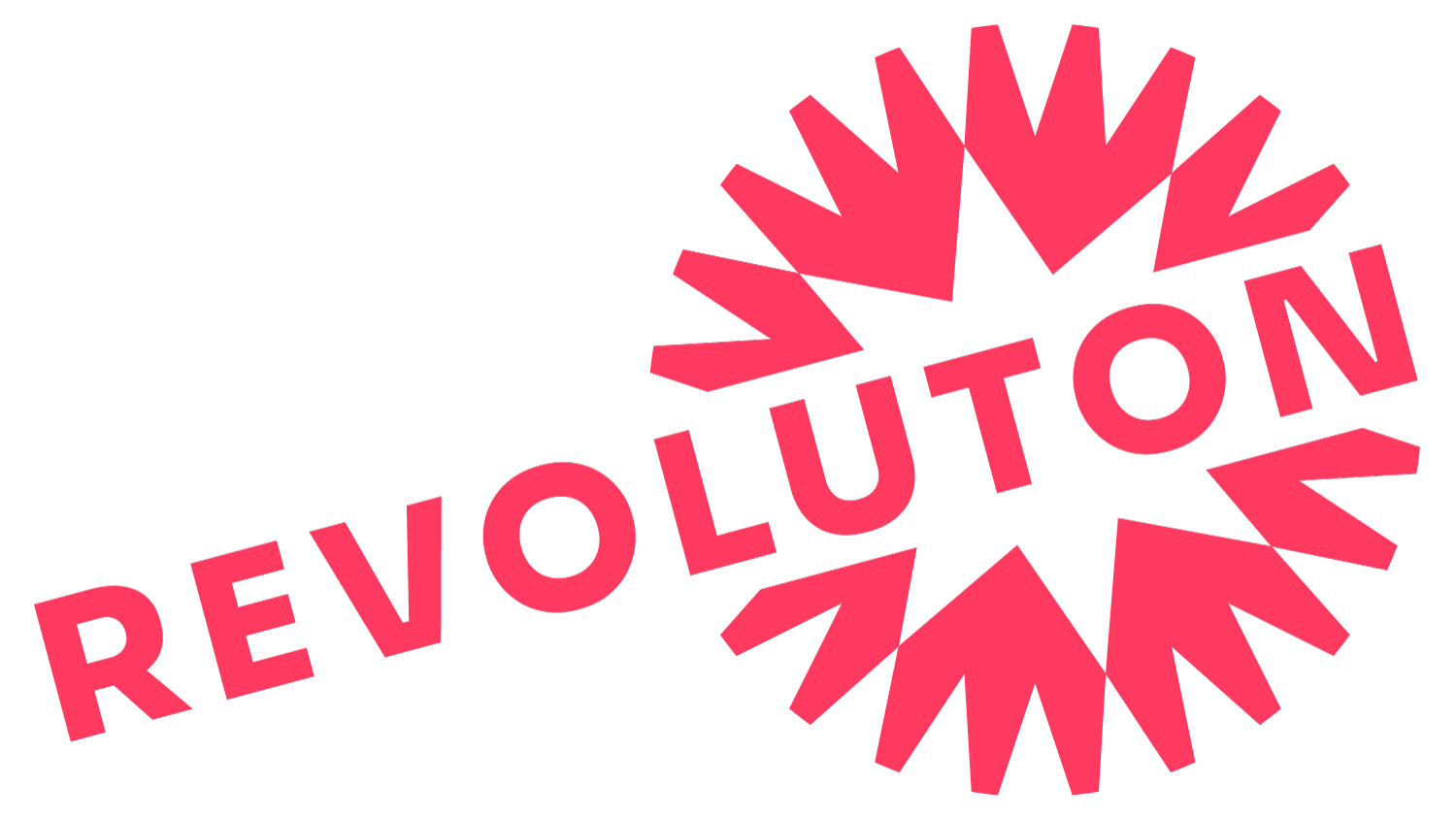 What was the highest level of academic qualifications of your parent(s)/care giver(s)?Think about your parent(s) or other primary caregiver when you were around 14 years old. What did this parent/caregiver do?Do you have caring responsibilities? If yes, please tick all that applyNone  Primary carer of a child/children (under 18)Primary carer of disabled child/childrenPrimary carer of disabled adult (18 and over)  Primary carer of older person  Secondary carer (another person carries out the main caring role) Prefer not to say  What is your religion or belief?No religion or belief       Buddhist        Christian        HinduJewish        Muslim        Sikh        Prefer not to sayIf other religion or belief, please write below:Female (including male to female trans women)Male (including female to male trans men)Non-binaryPrefer not to sayYesNoPrefer not to sayBisexual/PansexualGay ManGay Woman/LesbianHeterosexual/StraightPrefer not to say0-1920-3435-4950-6465+Prefer not to sayWhiteBritishIrishGypsy or Irish TravellerAny other White background (please specify)MIxedWhite and Black CaribbeanWhite and Black AfricanWhite and AsianAny other Mixed background (please specify)Asian/Asian BritishIndianPakistaniBangladeshiChineseAny other Asian background (please specify)Black/Black BritishAfricanCaribbeanAny other black background (please specify)OtherArabAny other ethnic group (please specify)Prefer not to sayNon-disabledVisual ImpairmentHearing impairment/DeafPhysical disabilityCognitive or learning disabilityMental health conditionOther long-term/chronic conditionPrefer not to say